МУНИЦИПАЛЬНЫЙ СОВЕТ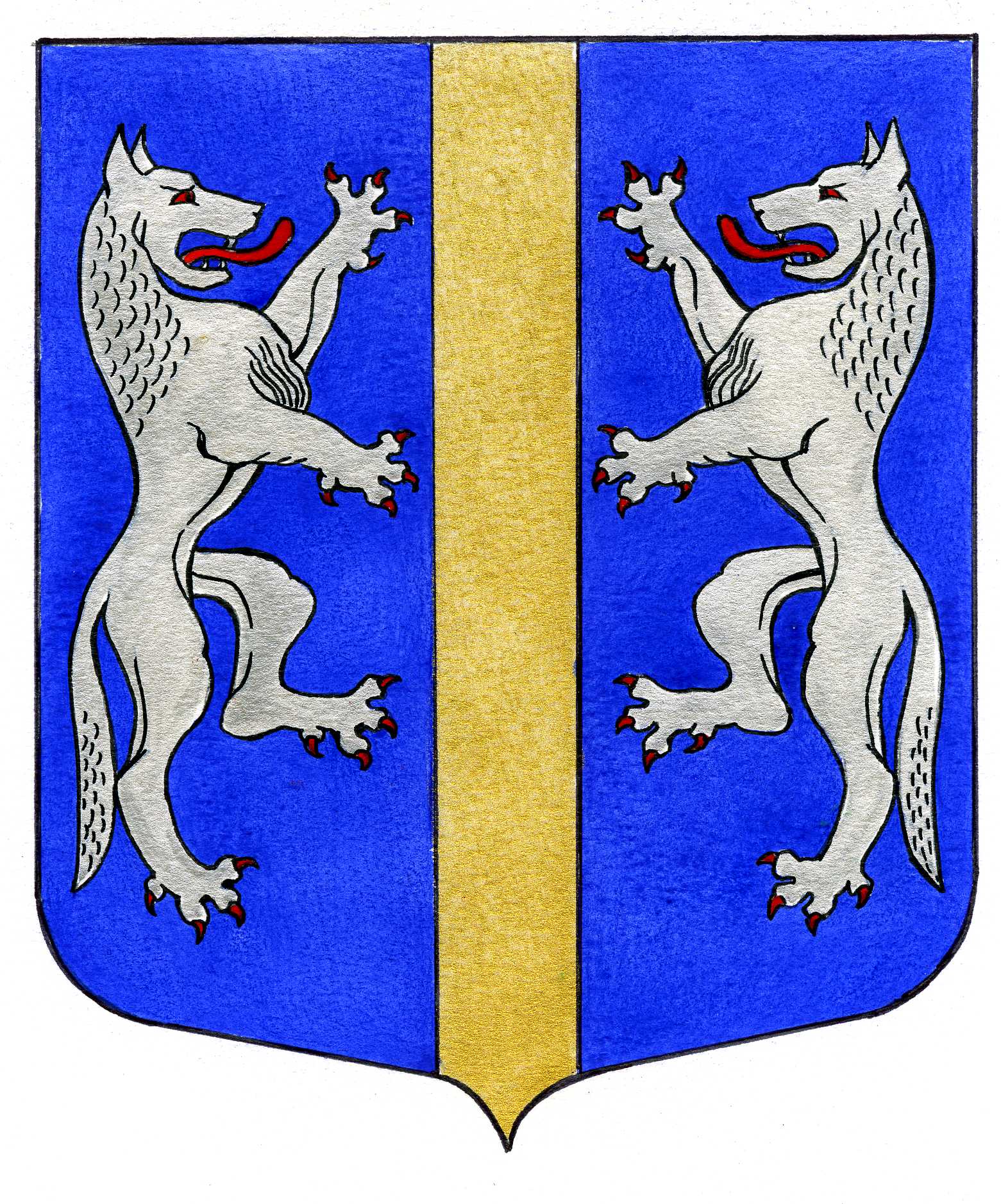 ВНУТРИГОРОДСКОГО МУНИЦИПАЛЬНОГО ОБРАЗОВАНИЯСАНКТ-ПЕТЕРБУРГАМУНИЦИПАЛЬНЫЙ ОКРУГ ВОЛКОВСКОЕ_____________________________________________________________________________	РЕШЕНИЕ23.04.2015	                № 8Об утверждении отчета                                                                   Муниципальный правовой актоб исполнении местного бюджета                                                  имеет нормативный характерМО МО Волковское за 2014 год      Заслушав и обсудив отчет Главы Местной Администрации МО Волковское об исполнении местного бюджета за 2014 год, заключение Контрольно-счетной палаты Санкт-Петербурга по результатам внешней проверки отчета об исполнении бюджета за 2014 год, в соответствии с пп. 2 п. 4 ст.26 Закона Санкт-Петербурга от 23.09.2009 № 420-79 «Об организации местного самоуправления в Санкт-Петербурге», ст. 31, 45 Устава МО МО Волковское,  Положением о бюджетном процессе во внутригородском муниципальном образовании Санкт-Петербурга муниципальный округ Волковское, утвержденным решением Муниципального Совета от 18.12.2014№ 39, Муниципальный СоветРЕШИЛ:1. Утвердить отчет об исполнении местного бюджета внутригородского муниципального образования Санкт-Петербурга муниципальный округ Волковское за 2014 год, в том числе показатели:1.1. доходов бюджета по кодам классификации доходов бюджета в сумме 92 092,9 тыс. руб. (Приложение 1)1.2. расходов бюджета по ведомственной структуре расходов бюджета в сумме 84 046,6 тыс. руб. (Приложение 2).2. Вынести отчет об исполнении бюджета внутригородского муниципального образования Санкт-Петербурга муниципальный округ Волковское за 2014 год на публичные слушания.3.Назначить публичные слушания по исполнению бюджета внутригородского муниципального образования Санкт-Петербурга муниципальный округ Волковское за 2014 год на 16 часов 00 мин. 27 мая 2015 года в здании Муниципального Совета МО МО Волковское по адресу: Санкт-Петербург, ул. Стрельбищенская, д.22; 2-ой этаж, зал №54. Комиссии по организации и проведению публичных слушаний обеспечить возможность предварительного ознакомления жителей МО Волковское с текстом отчета и приема предложений от граждан в здании Муниципального Совета, с 9.00 до 17.00 ч. по рабочим дням, в пятницу до 16.00, тел. для справок 766-03-36. 5. Опубликовать настоящее решение в муниципальной газете «Вестник МО № 71».6. Настоящее решение вступает в силу со дня его официального опубликования.7. Контроль исполнения настоящего решения возложить на Главу Местной Администрации МО Волковское А.М. Мигаса.Глава Муниципального образования –председатель Муниципального Совета                                                                       Р.А. Яхин